LOCAL GOVERNMENT PENSION SCHEME 2014 – CHANGES TO PENSIONABLE STATUS	 LGS15BPlease complete this form using black ink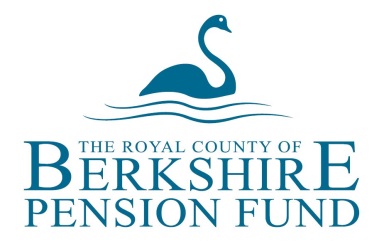 MEMBER NAME:					       page 2 of 2TRUST OR EMPLOYER NAMENAME OF SCHOOL OR ACADEMY* (if applicable)PAY REFERENCEPOST NUMBERPERSONAL DETAILSPERSONAL DETAILSPERSONAL DETAILSPERSONAL DETAILSPERSONAL DETAILSPERSONAL DETAILSPERSONAL DETAILSPERSONAL DETAILSPERSONAL DETAILSPERSONAL DETAILSSURNAMESURNAMEFORENAMESFORENAMESFORENAMESTITLETITLEMr / Mrs / Miss / Ms / OtherMr / Mrs / Miss / Ms / OtherDATE OF BIRTHDATE OF BIRTHDATE OF BIRTHNI NONI NOCHANGE IN PERSONAL DETAILSCHANGE IN PERSONAL DETAILSCHANGE IN PERSONAL DETAILSCHANGE IN PERSONAL DETAILSCHANGE IN PERSONAL DETAILSCHANGE IN PERSONAL DETAILSCHANGE IN PERSONAL DETAILSCHANGE IN PERSONAL DETAILSCHANGE IN PERSONAL DETAILSCHANGE IN PERSONAL DETAILSEFFECTIVE DATE OF CHANGEEFFECTIVE DATE OF CHANGEEFFECTIVE DATE OF CHANGENEW SURNAMENEW SURNAMENEW SURNAMEPREVIOUS SURNAMEPREVIOUS SURNAMEPREVIOUS SURNAMENEW ADDRESSNEW ADDRESSNEW ADDRESSPOSTCODEPOSTCODEE-MAIL NEW PARTNERSHIP STATUSNEW PARTNERSHIP STATUSNEW PARTNERSHIP STATUSMarried/Partner (Unmarried)/Civil Partner/Single/Divorced/Widow(er) (please delete)Married/Partner (Unmarried)/Civil Partner/Single/Divorced/Widow(er) (please delete)Married/Partner (Unmarried)/Civil Partner/Single/Divorced/Widow(er) (please delete)Married/Partner (Unmarried)/Civil Partner/Single/Divorced/Widow(er) (please delete)Married/Partner (Unmarried)/Civil Partner/Single/Divorced/Widow(er) (please delete)Married/Partner (Unmarried)/Civil Partner/Single/Divorced/Widow(er) (please delete)Married/Partner (Unmarried)/Civil Partner/Single/Divorced/Widow(er) (please delete)CHANGE IN CONTRACTURAL HOURS / WEEKSCHANGE IN CONTRACTURAL HOURS / WEEKSCHANGE IN CONTRACTURAL HOURS / WEEKSCHANGE IN CONTRACTURAL HOURS / WEEKSCHANGE IN CONTRACTURAL HOURS / WEEKSCHANGE IN CONTRACTURAL HOURS / WEEKSCHANGE IN CONTRACTURAL HOURS / WEEKSCHANGE IN CONTRACTURAL HOURS / WEEKSCHANGE IN CONTRACTURAL HOURS / WEEKSCHANGE IN CONTRACTURAL HOURS / WEEKSEFFECTIVE DATE OF CHANGEEFFECTIVE DATE OF CHANGEEFFECTIVE DATE OF CHANGENEW CONTRACTUAL HOURS PER WEEKNEW CONTRACTUAL HOURS PER WEEKNEW CONTRACTUAL HOURS PER WEEKNEW FT EQUIVALENTNEW FT EQUIVALENTNEW FT EQUIVALENTNEW FT EQUIVALENTNEW CONTRACTUAL WEEKS PER YEARNEW CONTRACTUAL WEEKS PER YEARNEW CONTRACTUAL WEEKS PER YEARTERM-TIME:  YES/NOTERM-TIME:  YES/NOTERM-TIME:  YES/NOTERM-TIME:  YES/NOHOURS PER WEEK BEFORE CHANGEHOURS PER WEEK BEFORE CHANGEHOURS PER WEEK BEFORE CHANGEWEEKS PER YEAR BEFORE CHANGEWEEKS PER YEAR BEFORE CHANGEWEEKS PER YEAR BEFORE CHANGEWEEKS PER YEAR BEFORE CHANGEDOES THIS EMPLOYEE HAVE MORE THAN ONE POST?  (If yes please supply a separate form if changes apply to more than one post) DOES THIS EMPLOYEE HAVE MORE THAN ONE POST?  (If yes please supply a separate form if changes apply to more than one post) DOES THIS EMPLOYEE HAVE MORE THAN ONE POST?  (If yes please supply a separate form if changes apply to more than one post) DOES THIS EMPLOYEE HAVE MORE THAN ONE POST?  (If yes please supply a separate form if changes apply to more than one post) DOES THIS EMPLOYEE HAVE MORE THAN ONE POST?  (If yes please supply a separate form if changes apply to more than one post) YES/NO (please delete)YES/NO (please delete)YES/NO (please delete)YES/NO (please delete)YES/NO (please delete)*NAME OF SCHOOL OR ACADEMY: If you are a trust providing a service on behalf of a school or  
  academy please provide the name of the school or academy in this box. *NAME OF SCHOOL OR ACADEMY: If you are a trust providing a service on behalf of a school or  
  academy please provide the name of the school or academy in this box. *NAME OF SCHOOL OR ACADEMY: If you are a trust providing a service on behalf of a school or  
  academy please provide the name of the school or academy in this box. *NAME OF SCHOOL OR ACADEMY: If you are a trust providing a service on behalf of a school or  
  academy please provide the name of the school or academy in this box. *NAME OF SCHOOL OR ACADEMY: If you are a trust providing a service on behalf of a school or  
  academy please provide the name of the school or academy in this box. *NAME OF SCHOOL OR ACADEMY: If you are a trust providing a service on behalf of a school or  
  academy please provide the name of the school or academy in this box. *NAME OF SCHOOL OR ACADEMY: If you are a trust providing a service on behalf of a school or  
  academy please provide the name of the school or academy in this box. *NAME OF SCHOOL OR ACADEMY: If you are a trust providing a service on behalf of a school or  
  academy please provide the name of the school or academy in this box. *NAME OF SCHOOL OR ACADEMY: If you are a trust providing a service on behalf of a school or  
  academy please provide the name of the school or academy in this box. *NAME OF SCHOOL OR ACADEMY: If you are a trust providing a service on behalf of a school or  
  academy please provide the name of the school or academy in this box. CHANGE IN CONTRIBUTION RATE CHANGE IN CONTRIBUTION RATE CHANGE IN CONTRIBUTION RATE CHANGE IN CONTRIBUTION RATE CHANGE IN CONTRIBUTION RATE CHANGE IN CONTRIBUTION RATE CHANGE IN CONTRIBUTION RATE CHANGE IN CONTRIBUTION RATE CHANGE IN CONTRIBUTION RATE CHANGE IN CONTRIBUTION RATE CHANGE IN CONTRIBUTION RATE CHANGE IN CONTRIBUTION RATE CHANGE IN CONTRIBUTION RATE CHANGE IN CONTRIBUTION RATE EFFECTIVE DATE OF CHANGEEFFECTIVE DATE OF CHANGEEFFECTIVE DATE OF CHANGEEFFECTIVE DATE OF CHANGEEFFECTIVE DATE OF CHANGENEW EMPLOYEE CONTRIBUTION RATENEW EMPLOYEE CONTRIBUTION RATENEW EMPLOYEE CONTRIBUTION RATENEW EMPLOYEE CONTRIBUTION RATENEW EMPLOYEE CONTRIBUTION RATEPREVIOUS EMPLOYEE CONTRIBUTION RATEPREVIOUS EMPLOYEE CONTRIBUTION RATEPREVIOUS EMPLOYEE CONTRIBUTION RATEPREVIOUS EMPLOYEE CONTRIBUTION RATEPREVIOUS EMPLOYEE CONTRIBUTION RATEThis section is to be completed if a member has a change to their employee contribution rate outside of your normal contribution rate assessment period. This section is to be completed if a member has a change to their employee contribution rate outside of your normal contribution rate assessment period. This section is to be completed if a member has a change to their employee contribution rate outside of your normal contribution rate assessment period. This section is to be completed if a member has a change to their employee contribution rate outside of your normal contribution rate assessment period. This section is to be completed if a member has a change to their employee contribution rate outside of your normal contribution rate assessment period. This section is to be completed if a member has a change to their employee contribution rate outside of your normal contribution rate assessment period. This section is to be completed if a member has a change to their employee contribution rate outside of your normal contribution rate assessment period. This section is to be completed if a member has a change to their employee contribution rate outside of your normal contribution rate assessment period. This section is to be completed if a member has a change to their employee contribution rate outside of your normal contribution rate assessment period. This section is to be completed if a member has a change to their employee contribution rate outside of your normal contribution rate assessment period. This section is to be completed if a member has a change to their employee contribution rate outside of your normal contribution rate assessment period. This section is to be completed if a member has a change to their employee contribution rate outside of your normal contribution rate assessment period. This section is to be completed if a member has a change to their employee contribution rate outside of your normal contribution rate assessment period. This section is to be completed if a member has a change to their employee contribution rate outside of your normal contribution rate assessment period. CHANGE IN POST DETAILSCHANGE IN POST DETAILSCHANGE IN POST DETAILSCHANGE IN POST DETAILSCHANGE IN POST DETAILSCHANGE IN POST DETAILSCHANGE IN POST DETAILSCHANGE IN POST DETAILSCHANGE IN POST DETAILSCHANGE IN POST DETAILSCHANGE IN POST DETAILSCHANGE IN POST DETAILSCHANGE IN POST DETAILSCHANGE IN POST DETAILSThis section is to be completed if a member has had a change in their post title/reference number.This section is to be completed if a member has had a change in their post title/reference number.This section is to be completed if a member has had a change in their post title/reference number.This section is to be completed if a member has had a change in their post title/reference number.This section is to be completed if a member has had a change in their post title/reference number.This section is to be completed if a member has had a change in their post title/reference number.This section is to be completed if a member has had a change in their post title/reference number.This section is to be completed if a member has had a change in their post title/reference number.This section is to be completed if a member has had a change in their post title/reference number.This section is to be completed if a member has had a change in their post title/reference number.This section is to be completed if a member has had a change in their post title/reference number.This section is to be completed if a member has had a change in their post title/reference number.This section is to be completed if a member has had a change in their post title/reference number.This section is to be completed if a member has had a change in their post title/reference number.EFFECTIVE DATE OF POST CHANGEEFFECTIVE DATE OF POST CHANGEEFFECTIVE DATE OF POST CHANGEEFFECTIVE DATE OF POST CHANGENEW PAY REFNEW POST NoNEW POST NoNEW POST NoNEW POST NoNEW POST NoNEW JOB TITLENEW JOB TITLENEW JOB TITLENEW JOB TITLEEFFECTIVE DATE OF CHANGEEFFECTIVE DATE OF CHANGEEFFECTIVE DATE OF CHANGEEFFECTIVE DATE OF CHANGEEFFECTIVE DATE OF CHANGEEFFECTIVE DATE OF CHANGEEFFECTIVE DATE OF CHANGEEFFECTIVE DATE OF CHANGEEFFECTIVE DATE OF CHANGEEFFECTIVE DATE OF CHANGEEFFECTIVE DATE OF CHANGEEFFECTIVE DATE OF CHANGEEFFECTIVE DATE OF CHANGEEFFECTIVE DATE OF CHANGEBREAK IN PENSIONABLE MEMBERSHIPBREAK IN PENSIONABLE MEMBERSHIPBREAK IN PENSIONABLE MEMBERSHIPBREAK IN PENSIONABLE MEMBERSHIPBREAK IN PENSIONABLE MEMBERSHIPBREAK IN PENSIONABLE MEMBERSHIPBREAK IN PENSIONABLE MEMBERSHIPBREAK IN PENSIONABLE MEMBERSHIPBREAK IN PENSIONABLE MEMBERSHIPBREAK IN PENSIONABLE MEMBERSHIPBREAK IN PENSIONABLE MEMBERSHIPBREAK IN PENSIONABLE MEMBERSHIPBREAK IN PENSIONABLE MEMBERSHIPBREAK IN PENSIONABLE MEMBERSHIPFIRST DAY OF BREAKFIRST DAY OF BREAKFIRST DAY OF BREAKLAST DAY OF BREAKLAST DAY OF BREAKLAST DAY OF BREAKLAST DAY OF BREAKLAST DAY OF BREAKREASON FOR BREAKREASON FOR BREAKREASON FOR BREAKOPTION TO BUY ‘LOST’ PENSION GIVEN?OPTION TO BUY ‘LOST’ PENSION GIVEN?OPTION TO BUY ‘LOST’ PENSION GIVEN?OPTION TO BUY ‘LOST’ PENSION GIVEN?OPTION TO BUY ‘LOST’ PENSION GIVEN?OPTION TO BUY ‘LOST’ PENSION GIVEN?YES/NOYES/NOYES/NOYES/NOYES/NOYES/NOYES/NOYES/NONOTES/COMMENTS (add any additional comments here)NOTES/COMMENTS (add any additional comments here)NOTES/COMMENTS (add any additional comments here)NOTES/COMMENTS (add any additional comments here)NOTES/COMMENTS (add any additional comments here)NOTES/COMMENTS (add any additional comments here)NOTES/COMMENTS (add any additional comments here)NOTES/COMMENTS (add any additional comments here)NOTES/COMMENTS (add any additional comments here)NOTES/COMMENTS (add any additional comments here)NOTES/COMMENTS (add any additional comments here)NOTES/COMMENTS (add any additional comments here)NOTES/COMMENTS (add any additional comments here)NOTES/COMMENTS (add any additional comments here)Please e-mail this completed LGS15B to info@berkshirepensions.org.uk Please ensure that this form has been signed and dated by an authorised signatory.  Please e-mail this completed LGS15B to info@berkshirepensions.org.uk Please ensure that this form has been signed and dated by an authorised signatory.  Please e-mail this completed LGS15B to info@berkshirepensions.org.uk Please ensure that this form has been signed and dated by an authorised signatory.  Please e-mail this completed LGS15B to info@berkshirepensions.org.uk Please ensure that this form has been signed and dated by an authorised signatory.  Please e-mail this completed LGS15B to info@berkshirepensions.org.uk Please ensure that this form has been signed and dated by an authorised signatory.  Please e-mail this completed LGS15B to info@berkshirepensions.org.uk Please ensure that this form has been signed and dated by an authorised signatory.  Please e-mail this completed LGS15B to info@berkshirepensions.org.uk Please ensure that this form has been signed and dated by an authorised signatory.  Please e-mail this completed LGS15B to info@berkshirepensions.org.uk Please ensure that this form has been signed and dated by an authorised signatory.  Please e-mail this completed LGS15B to info@berkshirepensions.org.uk Please ensure that this form has been signed and dated by an authorised signatory.  Please e-mail this completed LGS15B to info@berkshirepensions.org.uk Please ensure that this form has been signed and dated by an authorised signatory.  Please e-mail this completed LGS15B to info@berkshirepensions.org.uk Please ensure that this form has been signed and dated by an authorised signatory.  Please e-mail this completed LGS15B to info@berkshirepensions.org.uk Please ensure that this form has been signed and dated by an authorised signatory.  Please e-mail this completed LGS15B to info@berkshirepensions.org.uk Please ensure that this form has been signed and dated by an authorised signatory.  Please e-mail this completed LGS15B to info@berkshirepensions.org.uk Please ensure that this form has been signed and dated by an authorised signatory.  COMPLETED BYCOMPLETED BYCOMPLETED BYCOMPLETED BYCOMPLETED BYCOMPLETED BYCOMPLETED BYCOMPLETED BYCOMPLETED BYCOMPLETED BYCOMPLETED BYCOMPLETED BYCOMPLETED BYCOMPLETED BYSIGNEDSIGNEDDATEDATEDATENAME OF AUTHORISED SIGNATORYNAME OF AUTHORISED SIGNATORYNAME OF AUTHORISED SIGNATORYNAME OF AUTHORISED SIGNATORYPOSITIONPOSITIONTEL. NOTEL. NOTEL. NO